Nomor 		:  Un.03/KS.01.7/3922/2014						21 Oktober 2014Lampiran 	:  1 (satu) bendelPerihal 		:  Permintaan Informasi Harga Barang						Kepada Yth. ............................................................................................di‘- T e m p a t – Dengan hormat,Sehubungan rencana realisasi pelaksanaan pekerjaan Pengadaan Kursi, Jangka Sorong, Timbangan Elektrik, Water Dispenser, Kamera, dan Mobile File UIN Maulana Malik Ibrahim Malang Tahun Anggaran 2014, bersama ini kami bermaksud agar perusahaan saudara memberikan informasi tentang harga barang sesuai dengan Rencana Anggaran Biaya (RAB) yang kami lampirkan dalam surat ini.Apabila informasi harga yang saudara berikan sesuai dan kami nilai wajar, maka kami akan memberi kesempatan perusahaan saudara untuk membuat penawaran terhadap pekerjaaan tersebut.Kami harap data barang dapat kami terima paling lambat pada :Hari	: 	SeninTanggal	: 	27 Oktober 2014Jam 	: 	14.00 WIBTempat 	: 	Unit Layanan Pengadaan Lantai II Gedung Rektorat UIN Maulana Malik Ibrahim Malang 		Jl. Gajayana No. 50 Malang (0341) 570886Adapun informasi harga tersebut bisa dikirim ke kantor ULP, di fax di no (0341) 570886 dan via e-mail ke : ulpuinmaliki@gmail.com atau ulp_uinmalang@kemenag.go.id.Demikian atas perhatian dan kerjasamanya yang baik, kami sampaikan terima kasih.Pejabat Pembuat Komitmen,Dr. H. Sugeng Listyo Prabowo, M. PdNIP 19690526 200003 1 003Lampiran	: Surat Permintaan Informasi Harga Barang		Nomor 		: Un.03/KS.01.7/3922/2014								Tanggal 	: 21 Oktober 2014Rincian Anggaran Biaya (RAB)Pekerjaan 	: 	Pengadaan Peralatan dan Fasilitas Perkantoran Lokasi	: 	UIN Maulana Malik Ibrahim MalangTahun Anggaran 	: 	2014NB : * Mohon dicantumkan spesifikasi lengkap dan merek barangPejabat Pembuat KomitmenDr. H. Sugeng Listyo Prabowo, M. PdNIP 19690526 200003 1 003KEMENTERIAN AGAMA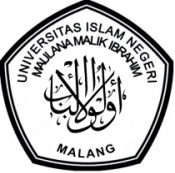 UNIVERSITAS ISLAM NEGERI MAULANA MALIK IBRAHIM MALANGJl. Gajayana No. 50 Malang 65144,  Telp. (0341) 551354, Fax. (0341) 572533 Website : www.uin-malang.ac.id E-mail : info@uin-malang.ac.idNoNama Barang / SetaraSpesifikasi BarangVolumeVolumeGambarHarga Satuan (Rp)Jumlah (Rp)1Kursi 5Unit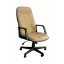 …………..…………..2Jangka Sorong1Unit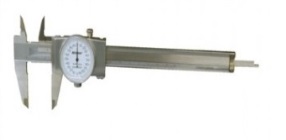 …………..…………..3Timbangan ElektrikMerk setara : Sonic30kg/1kg capacityStainless Steel cover plateAccumulate functionCounting functionLed display1Unit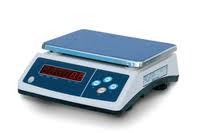 …………..…………..4Water DispenserMerk setara : SharpTwin Gallon Water DispenserSelf Cleaning Function2 Step selectable switch (185W/385)for heating waterQuick Flow Twin GallonCooking Tap & Big Tray1Unit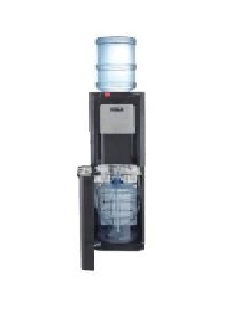 …………..…………..5Kamera PhotoKameraLensaFlashPixelFrequency: 2.4 GHzChannel: 7Group: 7Distance: 200m (paling tidak 140m msh reliabel)Max Sync speed: 1/320sTx unit: 2 pcs AA battsRx unit: 2 pcs AA battsRemoteTwo stage shutter release button. Pressed halfway or all the wayRange up to 100m 16 channels Single/ Continuous frame, Bulb mode & 4s delay Tx unit 2 pcs AAA batt; Rx unit 2 pcs AAA battConnecting Plug:RW-221 DC0: Nikon D100/D200/D300/D700/S3 Pro/S5 Pro/D1 series/D2 series/D3RW-221 DC2: Nikon D3100 D5000 D90 D7000RW-221 E3: Canon 300D/350D/400D/450D/500D/550D/1000D/All PentaxRW-221 N3: Canon 10D/20D/30D/40D/50D/60D/7D/5D/1D seriesRW-221 S1: A100/A200/A300/A330/A350/A380/A450/A500/A550/A700/A850/A900Pro Digital UV Filter 52mmTripodTas kameraCapacity: SLR with attached lens, 3–4 lenses or 1–2 lenses and water bottle, flash, accessories  MemoryAvailable capacities: 16GB, Performance/speed: Up to 95MB/s** read speed; up to 90MB/s** write speedCard dimension: 0.94" x 1.25" x 0.08" (24 mm x 32 mm x 2.1 mm)Operating temperature: -13ºF to 185ºF (-25ºC to 85 ºC)Storage temperature: -40ºF to 185ºF (-40ºC to 85ºC)Compatibility:
For SDHC (8-32GB) cards: Compatible with all SDHC/SDXC and SDHC-I/SDXC-I (UHS-I) enabled host devices
For SDXC (64GB) cards: Compatible with SDXC and SDXC-I (UHS-I) enabled host devices.Security: Built-in write-protect switch prevents accidental data lossSupport: Lifetime limited warranty**Applications: Store a variety of digital formats, including Raw and JPEG photos, Full HD videos, music and more Added Protection: 1 year downloadable RescuePro® data recovery software offer**, for bringing accidentally deleted images back to life1Unit…………..…………..6Mobile FileMobile file system Manual 24 CPTS1Unit…………..…………..JumlahJumlahJumlahJumlahJumlahJumlahJumlah…………..PPN 10 %PPN 10 %PPN 10 %PPN 10 %PPN 10 %PPN 10 %PPN 10 %…………..Jumlah BiayaJumlah BiayaJumlah BiayaJumlah BiayaJumlah BiayaJumlah BiayaJumlah Biaya…………..Terbilang :Terbilang :Terbilang :Terbilang :Terbilang :Terbilang :Terbilang :